Schedule 'A'By-law 4157 (2019)(2019)Rear YardRear YardRear YardMax Height: 1.8 m (6')Max 25%length of dwellingCorner Lots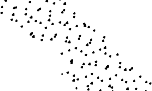 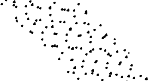 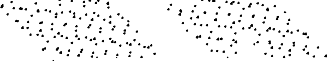 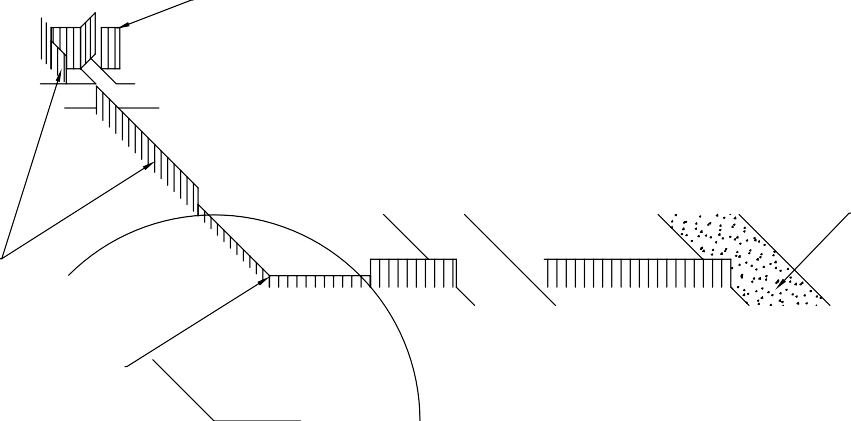 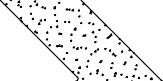 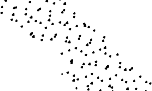 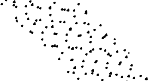 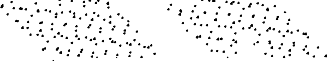 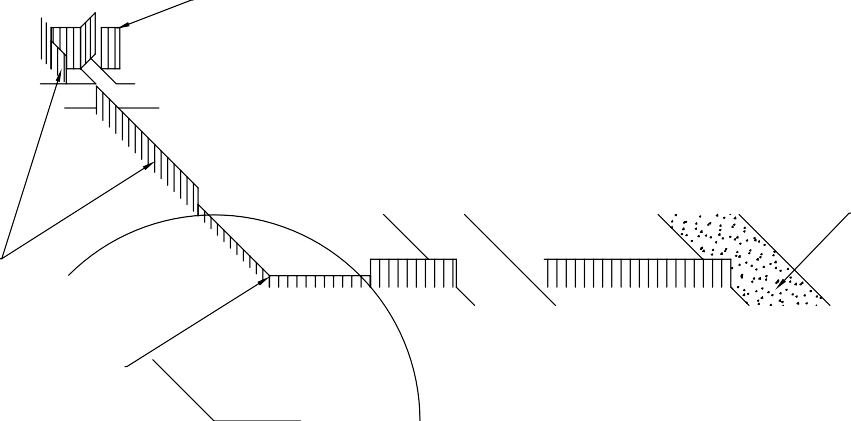 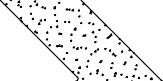 Front yards shall be the shortest lot frontage, regardless of the front doorWhere both lot lines flanking a street are equal, the yard containing the front door is the front yardFront YardMeans the yard between the front lot line and the nearest wall of the buildingRear YardMeans the yard between the rear lot line andMax Height: 1.22 m (4')	 	{See through}Max Height: 0.5 m (1'-8") above street grade level{See through}	 	Front	Front YardStreet 'A'Property Line